ROTINA DO TRABALHO PEDAGÓGICO (BERÇÁRIO I-B) - Profª JOYCE>    Data: 17/08 a 21/08 de 2020E.M.E.I. Municipal “Emily de Oliveira Silva”ATIVIDADE DOMICILIARSEGUNDA-FEIRATERÇA-FEIRAQUARTA-FEIRAQUINTA-FEIRASEXTA-FEIRA*** BERÇÁRIO I-B* VÍDEO: QUINTAL DA CULTURA – O QUE É FOLCLOREhttps://youtu.be/fslWQYxwyyE (VOU POSTAR NO GRUPO)* ATIVIDADE PRÁTICA- PASSANDO ARROZ DE UMA VASILHA PARA OUTRA:ESSA ATIVIDADE IRÁ ESTIMULAR A COORDENAÇÃO MOTORA.VAMOS RECISAR DE 2 POTES E 1 COLHER.COLOQUE OS GRÃOS EM UM POTE DE UMA COLHER PARA A CRIANÇA E ENSINE-A PASSAR DE UM POTE PARA OUTRO.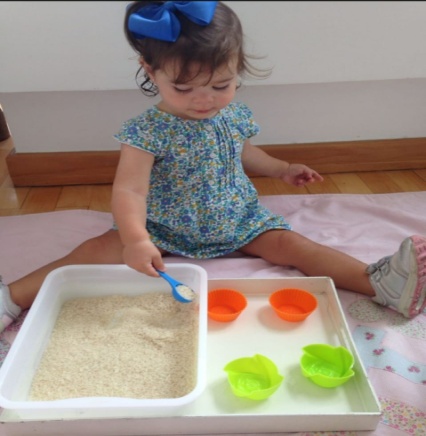 *** BERÇÁRIO I-B* VÍDEO: ÁUDIO LIVRO -  SACI – FOLCLORE/DESENHO ANIMADOhttps://youtu.be/RTXNuSjYSvI(VOU POSTAR NO GRUPO)* ATIVIDADE PRÁTICA-BOLA AO CESTO ESTA ATIVIDADE VAI PRECISAR DE UM BALDE E PAPEL PARA FAZER UMA BOLA.DÊ UM PAPEL PARA SUA CRIANÇA E AJUDÊ-A FAZER UMA BOLA DE PAPEL PARA SER ARREMESSADA AO BALDE.ESSA ATIVIDADE ESTIMULARÁ A COORDENAÇÃO VISOMOTORA E NOÇÃO DE ESPAÇO.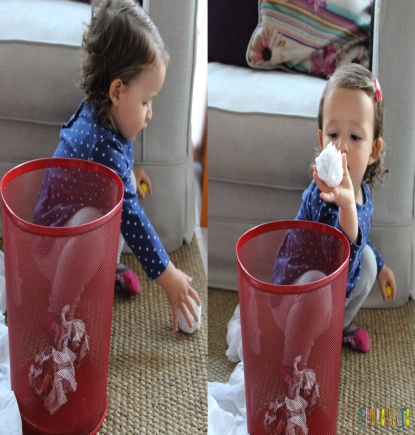 *** BERÇÁRIO I-B* VÍDEO: MÚSICA – CANTIGAS DE RODAShttps://youtu.be/jYufWk-PMLo(VOU POSTAR NO GRUPO)* ATIVIDADE PRÁTICA-BRINCANDO DE CIRANDAESTA ATIVIDADE PRECISARÁ NO MÍNIMO DE 2 PESSOAS.DEIXE A MÚSICA TOCAR E BRINQUE DE RODA COM SUA CRIANÇA. ALÉM DAS MÚSICAS DO VIDEO, CANTE COM SUA CRIANÇA MÚSICA QUE RELEMBRE DE SUA INFÂNCIA. ESTA ATIVIDADE TRABALHARÁ A COORDENAÇÃO MOTORA GLOBAL, PERCEPÇÃO VISUAL E ESTÍMULO DA LINGUAGEM ATRAVÉS DA MÚSICA.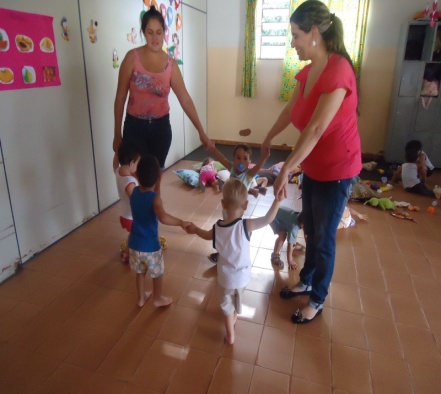 *** BERÇÁRIO I-B* VÍDEO: HISTÓRIACONTADA PELA PROFESSORA JOYCE “BORBOLETA”https://youtu.be/A37vDIu1vZo(VOU POSTAR NO GRUPO)* ATIVIDADE PRÁTICA- MOSTRAR FIGURAS DE EXPRESSÕES FACIAIS, TRISTE, FELIZ, SURPRESO, SUSTO ETC. POSTAREI NO GRUPO.PEÇA PARA SUA CRIANÇA FAZER A EXPRESSÃO DE CADA FIGURA.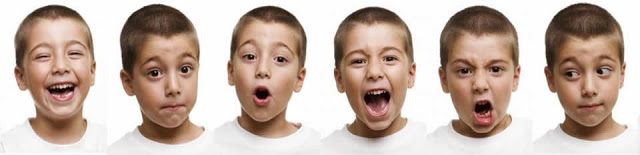 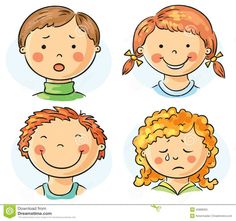 *** BERÇÁRIO I-B* VÍDEO: MÚSICA – É BOM SER CRIANÇA – TOQUINHOhttps://youtu.be/eYOkLWHg43Y(VOU POSTAR NO GRUPO)* ATIVIDADE PRÁTICA-BRINQUEDOS DE MONTARVAMOS BRINCAR DE MONTAR E DESMONTAR COM LEGO. QUEM NÃO TIVER LEGOS, USE POTES DE VÁRIOS TAMANHOS PARA SUA CRIANÇA BRINCAR DE ENCAIXE. ATIVIDADE GOSTOSA QUE DESENVOLVE A COORDENAÇÃO MOTORA E O RACIOCÍNIO LÓGICO.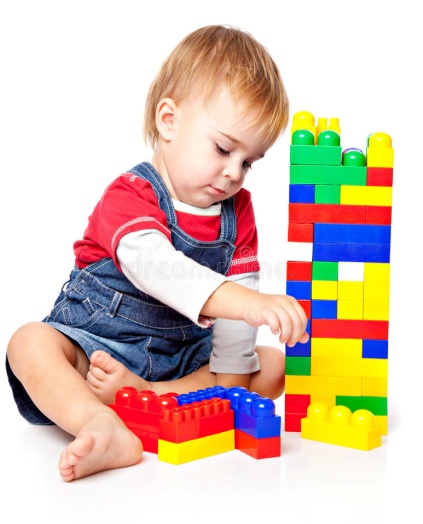 